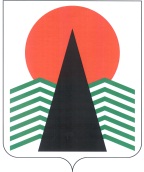 АДМИНИСТРАЦИЯ  НЕФТЕЮГАНСКОГО  РАЙОНАпостановлениег.НефтеюганскОб участии в организации деятельности по сбору (в том числе раздельному сбору), транспортированию, обработке, утилизации, обезвреживанию, захоронению твердых коммунальных отходов на территории Нефтеюганского районаВ соответствии с Федеральными законами от 06.10.2003 № 131-ФЗ «Об общих принципах организации местного самоуправления в Российской Федерации», 
от 24.06.1998 № 89-ФЗ «Об отходах производства и потребления», на основании Устава муниципального образования Нефтеюганский район  п о с т а н о в л я ю:Утвердить Положение об участии в организации деятельности по сбору 
(в том числе раздельному сбору), транспортированию, обработке, утилизации, обезвреживанию, захоронению твёрдых коммунальных отходов на территории Нефтеюганского района согласно приложению.Признать утратившими силу постановления администрации Нефтеюганского района:от 24.08.2009 № 825-па «Об утверждении Положения «Об организации утилизации и переработки бытовых и промышленных отходов на территории муниципального образования Нефтеюганский район»;от 19.06.2014 № 1230-па «О внесении изменений в постановление администрации Нефтеюганского района от 24.08.2009 № 825-па».Настоящее постановление подлежит официальному опубликованию в газете «Югорское обозрение» и размещению на официальном сайте органов местного самоуправления Нефтеюганского района.Настоящее постановление вступает в силу после официального опубликования.Контроль за выполнением постановления возложить на директора департамента строительства и жилищно-коммунального комплекса – заместителя главы Нефтеюганского района Ю.А.Коршунова.Глава района							Г.В.ЛапковскаяПриложение к постановлению администрации Нефтеюганского районаот 12.12.2016 № 2266-па-нпаПОЛОЖЕНИЕоб участии в организации деятельности по сбору (в том числе раздельному сбору), транспортированию, обработке, утилизации, обезвреживанию, захоронению твёрдых коммунальных отходов на территории Нефтеюганского района Общие положенияПоложение об участии в организации деятельности по сбору (в том числе раздельному сбору), транспортированию, обработке, утилизации, обезвреживанию, захоронению твёрдых коммунальных отходов на территории Нефтеюганского района (далее – Положение) разработано в соответствии с Конституцией Российской Федерации, Федеральными законами от 24.06.1998 № 89-ФЗ «Об отходах производства и потребления», от 30.03.1999 № 52-ФЗ «О санитарно-эпидемиологическом благополучии населения», от 10.01.2002 № 7-ФЗ «Об охране окружающей среды», от 06.10.2003 № 131-ФЗ «Об общих принципах организации местного самоуправления в Российской Федерации», постановления Правительства Ханты-Мансийского автономного округа - Югры от 29.12.2015 № 516-п 
«О временном положении об организации деятельности по обращению с твердыми коммунальными отходами в Ханты-Мансийском автономном округе - Югре».Настоящее Положение разработано в целях обеспечения экологической безопасности, повышения уровня качества, установления единых подходов, процедур взаимодействия сторон, принимающих участие в организации деятельности по сбору (в том числе раздельному сбору), транспортированию, обработке, утилизации, обезвреживанию, захоронению твёрдых коммунальных отходов на территории Нефтеюганского района.Настоящее Положение действует на территории Нефтеюганского района 
и подлежит исполнению всеми участниками деятельности по сбору (в том числе раздельному сбору), транспортированию, обработке, утилизации, обезвреживанию, захоронению твёрдых коммунальных отходов.До присвоения юридическому лицу статуса регионального оператора 
по обращению с твердыми коммунальными отходами на основании конкурсного отбора в порядке, установленном Правительством Российской Федерации, администрация Нефтеюганского района обеспечивает:ликвидацию несанкционированных мест размещения твердых коммунальных отходов;обработку, утилизацию, обезвреживание и захоронение твердых коммунальных отходов.В настоящем Положении используются следующие понятия:твердые коммунальные отходы (далее – ТКО) – отходы, образующиеся 
в жилых помещениях в процессе потребления физическими лицами, а также товары, утратившие свои потребительские свойства в процессе их использования физическими лицами в жилых помещениях в целях удовлетворения личных 
и бытовых нужд. К ТКО также относятся отходы, образующиеся в процессе деятельности юридических лиц, индивидуальных предпринимателей и подобные по составу отходам, образующимся в жилых помещениях в процессе потребления физическими лицами;обращение с отходами – деятельность по сбору, накоплению, транспортированию, обработке, утилизации, обезвреживанию, размещению отходов;сбор отходов – прием или поступление отходов от физических лиц 
и юридических лиц в целях дальнейших обработки, утилизации, обезвреживания, транспортирования, размещения таких отходов;транспортирование отходов (далее – транспортирование отходов) – перемещение отходов с помощью транспортных средств вне границ земельного участка, находящегося в собственности юридического лица или индивидуального предпринимателя, либо предоставленного им на иных правах;обработка отходов – предварительная подготовка отходов к дальнейшей утилизации, включая их сортировку, разборку, очистку;размещение отходов - хранение и захоронение отходов;паспорт отходов – документ, удостоверяющий принадлежность отходов 
к отходам соответствующего вида и класса опасности, содержащий сведения об их составе;вид отходов – совокупность отходов, которые имеют общие признаки 
в соответствии с системой классификации отходов.Сбор (в том числе раздельный сбор) отходовТерритория Нефтеюганского района подлежит регулярной очистке 
и дальнейшей утилизации отходов в соответствии с экологическими, санитарными 
и иными требованиями.Сбор (в том числе раздельный сбор) отходов на территории Нефтеюганского района осуществляется путем складирования юридическими, физическими лицами, в том числе индивидуальными предпринимателями, отходов 
в предназначенные в соответствии с требованиями санитарных правил и норм места для сбора соответствующего вида отходов (далее – места для сбора отходов).Юридические лица и индивидуальные предприниматели, при осуществлении деятельности которых образуются отходы, подлежащие обработке 
и утилизации, организуют их обработку и утилизацию собственными силами или заключают договоры с организациями, осуществляющими деятельность в области обращения с отходами.Деятельность индивидуальных предпринимателей и юридических лиц 
в области обращения с отходами на территории Нефтеюганского района осуществляется на основании лицензий, выданных в порядке, установленном действующим законодательствомОпределение места строительства объектов размещения отходов 
осуществляется на основе специальных исследований в порядке, установленном 
законодательством Российской Федерации, при наличии санитарно-эпидемиологического заключения о соответствии санитарным правилам и положительного заключения государственной экологической экспертизы.Размещение, оборудование и содержание мест для сбора отходов осуществляются в соответствии с требованиями законодательства, в том числе санитарных правил и норм, а также настоящего Положения, муниципальными правовыми актами Нефтеюганского района.Места размещения контейнерных площадок определяются юридическими, физическими лицами, в том числе индивидуальными предпринимателями:при архитектурно-строительном проектировании, строительстве, реконструкции, капитальном ремонте зданий, строений, сооружений, иных объектов, в процессе эксплуатации которых образуются отходы;в районах сложившейся застройки в соответствии с правилами благоустройства соответствующей территории поселения по согласованию с органом местного самоуправления поселения в установленном порядке.На территориях индивидуальных домовладений места для сбора отходов размещаются домовладельцами самостоятельно в соответствии с требованиями законодательства, в том числе санитарных правил и норм, а также настоящего Положения, муниципальными правовыми актами Нефтеюганского района.Лица, указанные в пункте 2.7 настоящего Положения, обеспечивают:содержание в исправном состоянии контейнеров, других мест для сбора отходов, покраску, а также маркировку контейнеров, определяющую их владельца;контейнерную площадку с водонепроницаемым твердым покрытием, ограждение по периметру с трех сторон и подъездной путь для специально оборудованного транспорта, содержание ее в надлежащем техническом 
и эксплуатационном состоянии;ежедневное очистку контейнеров от мусора с периодичностью, исключающей их переполнение;возможность размещения на контейнерной площадке крупногабаритных отходов (мебели, бытовой техники, тары и иных упаковочных материалов, других) либо при отсутствии такой возможности оборудование специально отведенной площадки для крупногабаритных отходов с водонепроницаемым твердым покрытием, огражденной по периметру с трех сторон и имеющей подъездной путь 
для автотранспорта;удаление крупногабаритных отходов по мере их накопления, но не реже одного раза в неделю.На территории Нефтеюганского района запрещается:оборудование, размещение и содержание мест для сбора отходов 
с нарушением требований законодательства, в том числе санитарных правил и норм, 
а также настоящего Положения, муниципальными правовыми актами Нефтеюганского района;сбор отходов, в том числе крупногабаритных, путем их складирования 
в места, не предназначенные для их сбора либо соответствующего вида отходов;сбор отходов путем их складирования, а также размещение отходов юридическими, физическими лицами, в том числе индивидуальными предпринимателями, в не принадлежащие им на праве собственности или ином вещном праве места для сбора отходов, места размещения отходов при отсутствии договора с владельцем мест для сбора отходов, мест размещения отходов или иного предусмотренного законом основания;размещение транспортных средств, препятствующих выгрузке отходов из мест для сбора отходов в специально оборудованный транспорт (мусоровозы, ассенизаторский вакуумный транспорт, другие);сжигание отходов в местах для сбора отходов;переполнение мест для сбора отходов, перемещение отходов за пределы мест для сбора отходов;размещение отходов в местах, не предназначенных для размещения отходов либо соответствующего вида отходов и не предусмотренных перечнем, указанным в пункте 3.5 настоящего Положения;установка контейнеров на проезжей части дорог, тротуарах, газонах.Размещение твёрдых коммунальных отходов на несанкционированных свалках запрещено.Транспортирование отходовТранспортирование отходов осуществляется специально оборудованным 
и снабженным специальными знаками транспортом при соблюдении требований 
к транспортированию, в том числе при наличии паспорта отходов, соблюдении требований безопасности к транспортированию отходов на транспортных средствах, наличии документации для транспортирования и передачи отходов с указанием количества транспортируемых отходов, цели и места назначения 
их транспортирования, в том числе наличие лицензии на указанный вид деятельности.Транспортирование отходов осуществляется в соответствии 
с требованиями законодательства, в том числе санитарных правил и норм, способами, исключающими возможность их выпадения, высыпания, вытекания при транспортировании, создания аварийной ситуации, причинения транспортируемыми отходами вреда здоровью людей и окружающей среде.Сроки выгрузки отходов из контейнеров и других мест для последующего транспортирования отходов, в том числе предусмотренные договором, не могут превышать сроков, установленных законодательством, в том числе санитарными правилами и нормами, а также настоящим Положением, муниципальными правовыми актами Нефтеюганского района.Если иное не предусмотрено договором, отходы, высыпавшиеся при выгрузке из контейнеров в мусоровоз, убираются юридическим лицом или индивидуальным предпринимателем, осуществляющим транспортирование отходов.Размещение твердых коммунальных отходов от населения и объектов социально-культурного и коммунально-бытового назначения производятся:городское поселение Пойковский – на Полигоне ТКО пгт.Пойковский;сельское поселение Лемпино – на Полигоне ТКО пгт.Пойковский;сельское поселение Сингапай, в т.ч. с.Чеускино – на межмуниципальном Полигоне ТКО, г.Нефтеюганск (24 км); сельское поселение Усть-Юган, в т.ч. п.Юганская Обь – на межмуниципальном Полигоне ТКО, г.Нефтеюганск (24 км);сельское поселение Каркатеевы – на межмуниципальном Полигоне ТКО, г.Нефтеюганск (24 км);сельское поселение Сентябрьский – на межмуниципальном Полигоне ТКО, г.Нефтеюганск (24 км);сельское поселение Куть – Ях – на межмуниципальном Полигоне ТКО, г.Нефтеюганск (24 км);сельское поселение Салым, в т.ч. п.Сивыс-Ях – на межмуниципальном Полигоне ТКО, г.Нефтеюганск (24 км);Лица, разместившие отходы в местах, не предназначенных для размещения отходов либо соответствующего вида отходов и не предусмотренных перечнем, указанным в пункте 3.5 настоящего Положения, производят уборку и очистку данной территории за свой счет, а в случаях и в порядке, установленных законодательством, – рекультивацию земельного участка. В случае если виновные лица не установлены, уборка, очистка территории, рекультивация земельного участка осуществляются собственником земельного участка или на основании договора с собственником земельного участка - пользователем земельного участка, на котором размещены отходы. Обработка, утилизация, обезвреживание, захоронение отходовОбработка, утилизация, обезвреживание, захоронение отходов осуществляются в местах специально оборудованных и предназначенных для данного вида деятельности в соответствии с правилами обращения с твердыми коммунальными отходами, утвержденными Правительством Российской Федерации.Контроль соблюдения настоящего ПоложенияК полномочиям администрации Нефтеюганского района по контролю соблюдения настоящего Положения относятся:рассмотрение обращений юридических, физических лиц, в том числе индивидуальных предпринимателей, по вопросам участия в организации деятельности по сбору (в том числе раздельному сбору), транспортированию, обработке, утилизации, обезвреживанию, захоронению твердых коммунальных отходов на территории Нефтеюганского района;взаимодействие с юридическими, физическими лицами, в том числе индивидуальными предпринимателями, по вопросам определения расположения контейнерных площадок в районах сложившейся застройки;взаимодействие с органами, осуществляющими функции по контролю 
и надзору в сфере обеспечения санитарно-эпидемиологического благополучия населения, в том числе информирование указанных органов о правонарушениях 
в области обращения с отходами;иные полномочия, предусмотренные законодательством, настоящим Положением, иными муниципальными правовыми актами Нефтеюганского района.12.12.2016№ 2266-па-нпа№ 2266-па-нпа